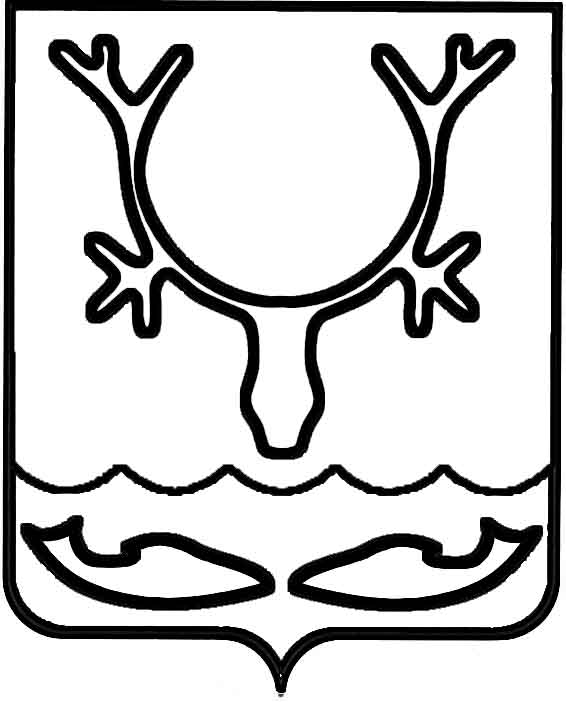 Администрация МО "Городской округ "Город Нарьян-Мар"ПОСТАНОВЛЕНИЕот “____” __________________ № ____________		г. Нарьян-МарВ целях исполнения решений рабочего совещания по улучшению финансового состояния муниципального унитарного предприятия "Комбинат                  по благоустройству и бытовому обслуживанию", состоявшегося 20 января 2015 года, Администрация муниципального образования "Городской округ "Город Нарьян-Мар"П О С Т А Н О В Л Я Е Т:1.	Внести изменения в Перечень объектов и количество в них рабочих мест для отбытия осужденными наказания в виде обязательных и исправительных работ                              на территории муниципального образования "Городской округ "Город Нарьян-Мар", утвержденный постановлением Администрации МО "Городской округ "Город Нарьян-Мар" от 05.09.2014 № 2146, изложив его в новой редакции (Приложение).2.	Настоящее постановление вступает в силу со дня его принятия и подлежит официальному опубликованию.Приложениек постановлению Администрации МО "Городской округ "Город Нарьян-Мар"от 28.01.2015 № 69Перечень объектов и количество в них рабочих мест для отбытия осужденными наказания           в виде обязательных и исправительных работ на территории муниципального образования "Городской округ "Город Нарьян-Мар"2801.201569О внесении изменений в Перечень объектов и количество в них рабочих мест для отбытия осужденными наказания в виде обязательных и исправительных работ на территории муниципального образования "Городской округ "Город Нарьян-Мар"И.о. главы МО "Городской округ "Город Нарьян-Мар" А.Б.Бебенин№ п/пНаименование объектаКоличество мест для лиц, осужденных к исправительным работамКоличество мест для лиц, осужденных к обязательным работам1Муниципальное унитарное предприятие "Нарьян-Марское автотранспортное предприятие"4по согласованию с предприятием2Муниципальное унитарное предприятие объединенных котельных и тепловых сетей6по согласованию с предприятием3Муниципальное бюджетное учреждение "Чистый город"8по согласованию с учреждением